Встреча детско-родительского клуба «Акварелька»«День мам» (Ноябрь)Задачи:Способствовать развитию позитивных детско-родительских отношенийСпособствовать созданию благоприятного психологического климатаТренировать внимание, памятьРазвивать мышление, творческие и сенсорные способностиСпособствовать раскрытию творческого потенциала участников клуба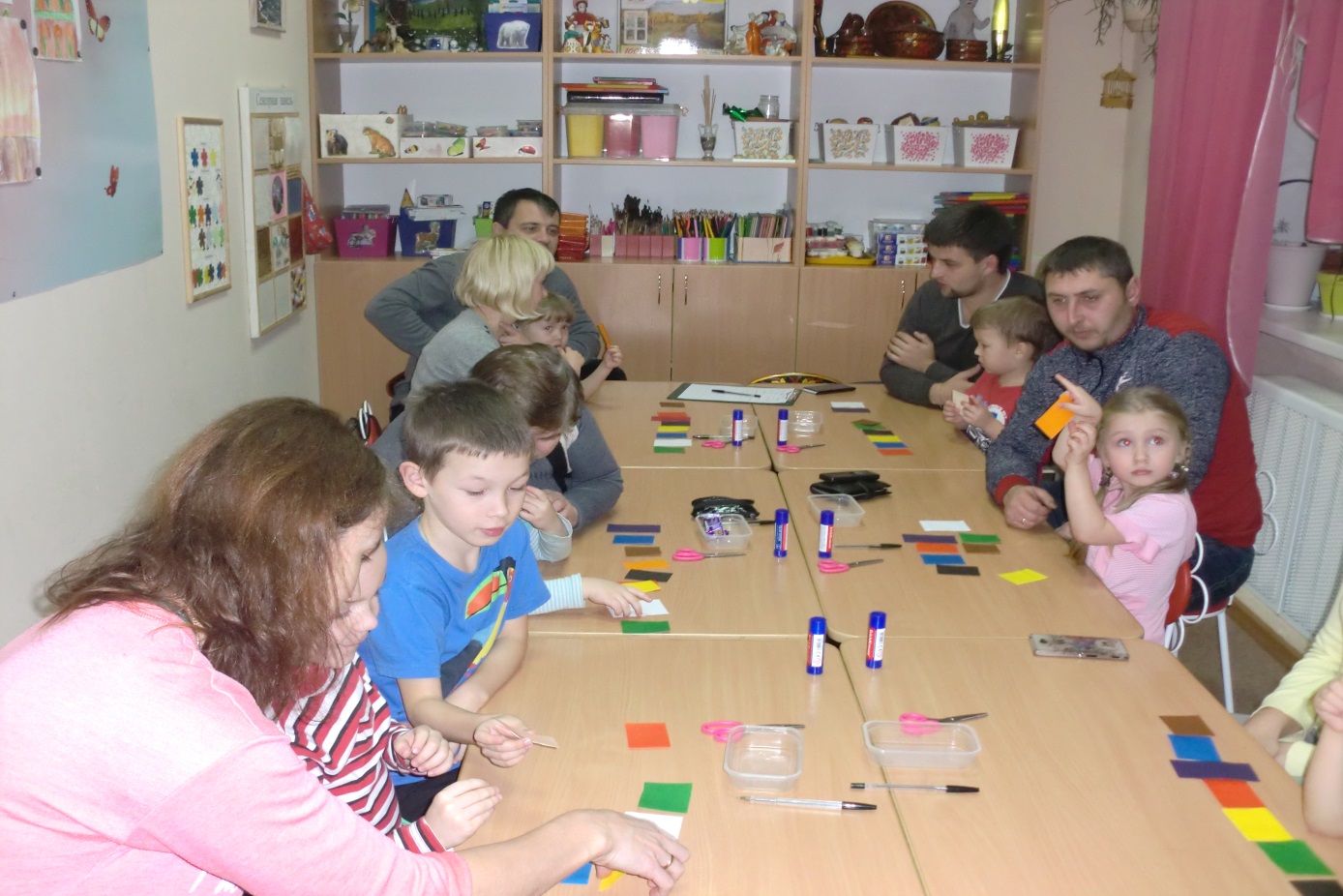 	Игра «Цветные загадки»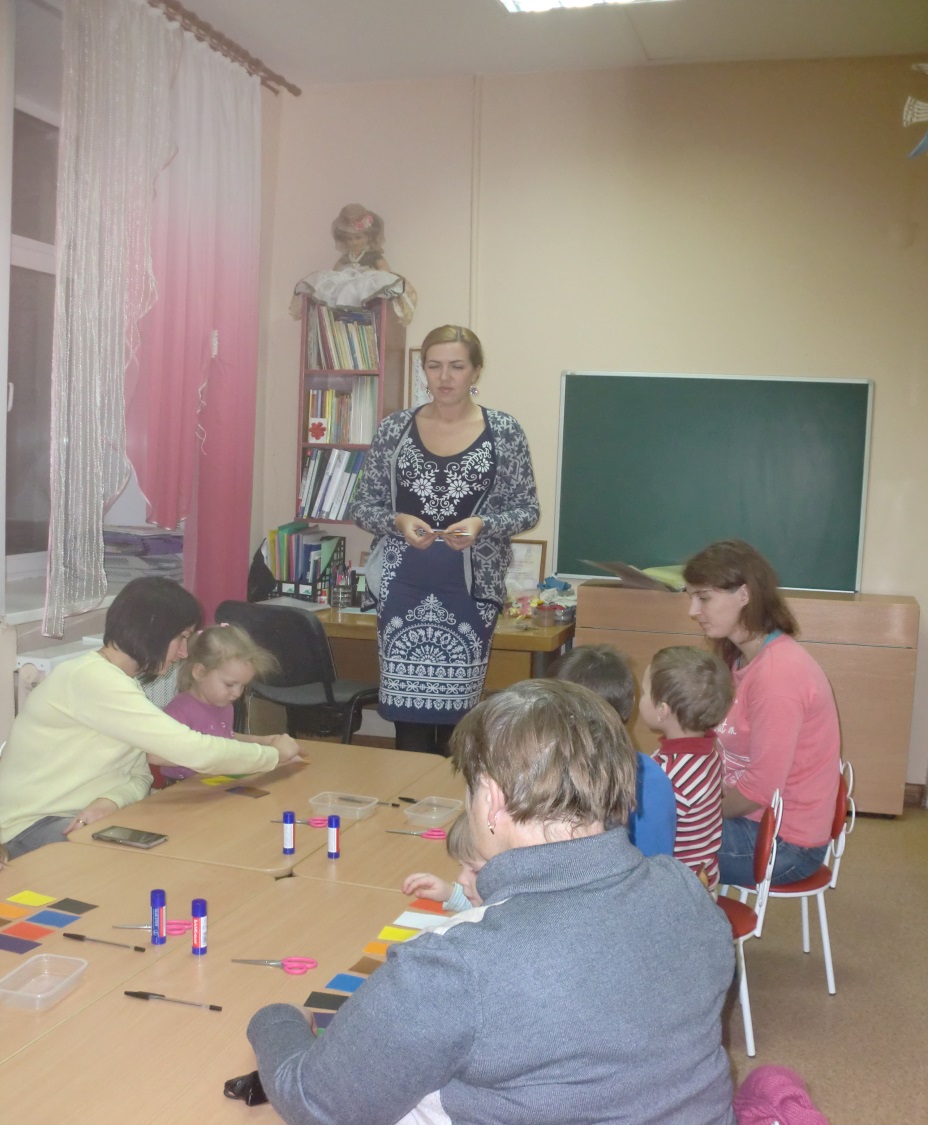 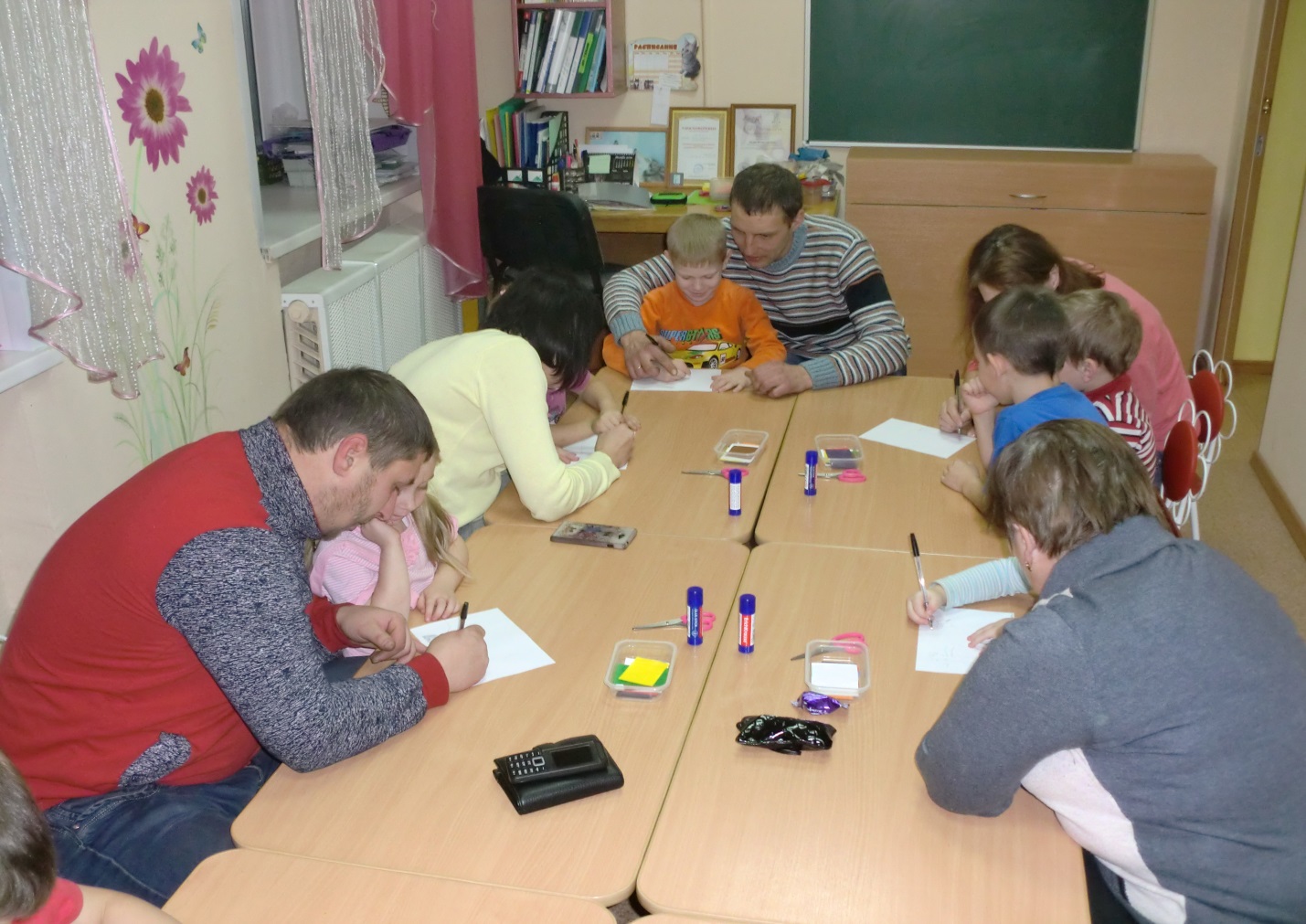 	Игра «Нарисуй предложение»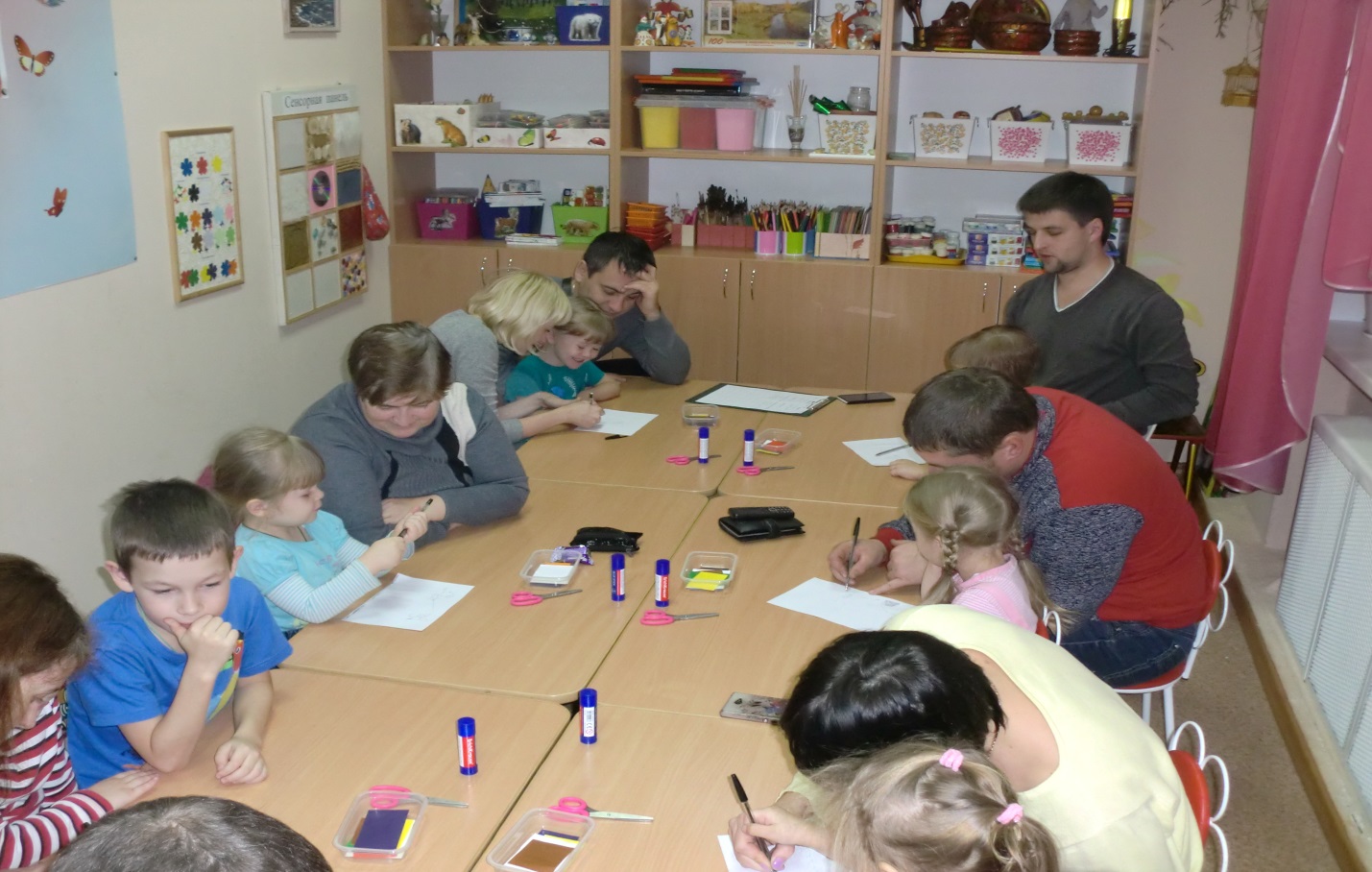 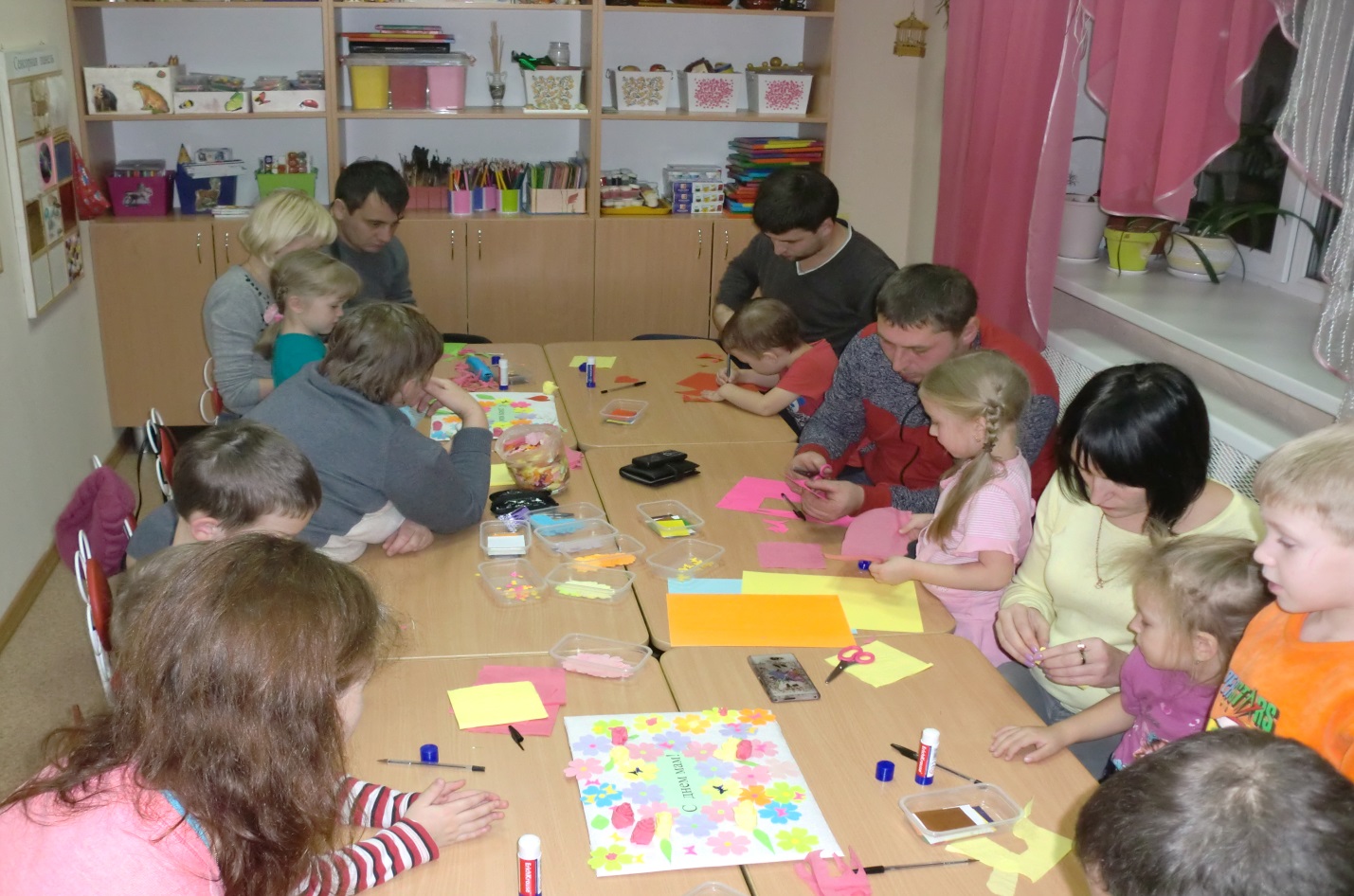 Коллективная работа «Открытка для группы к дню Матери»  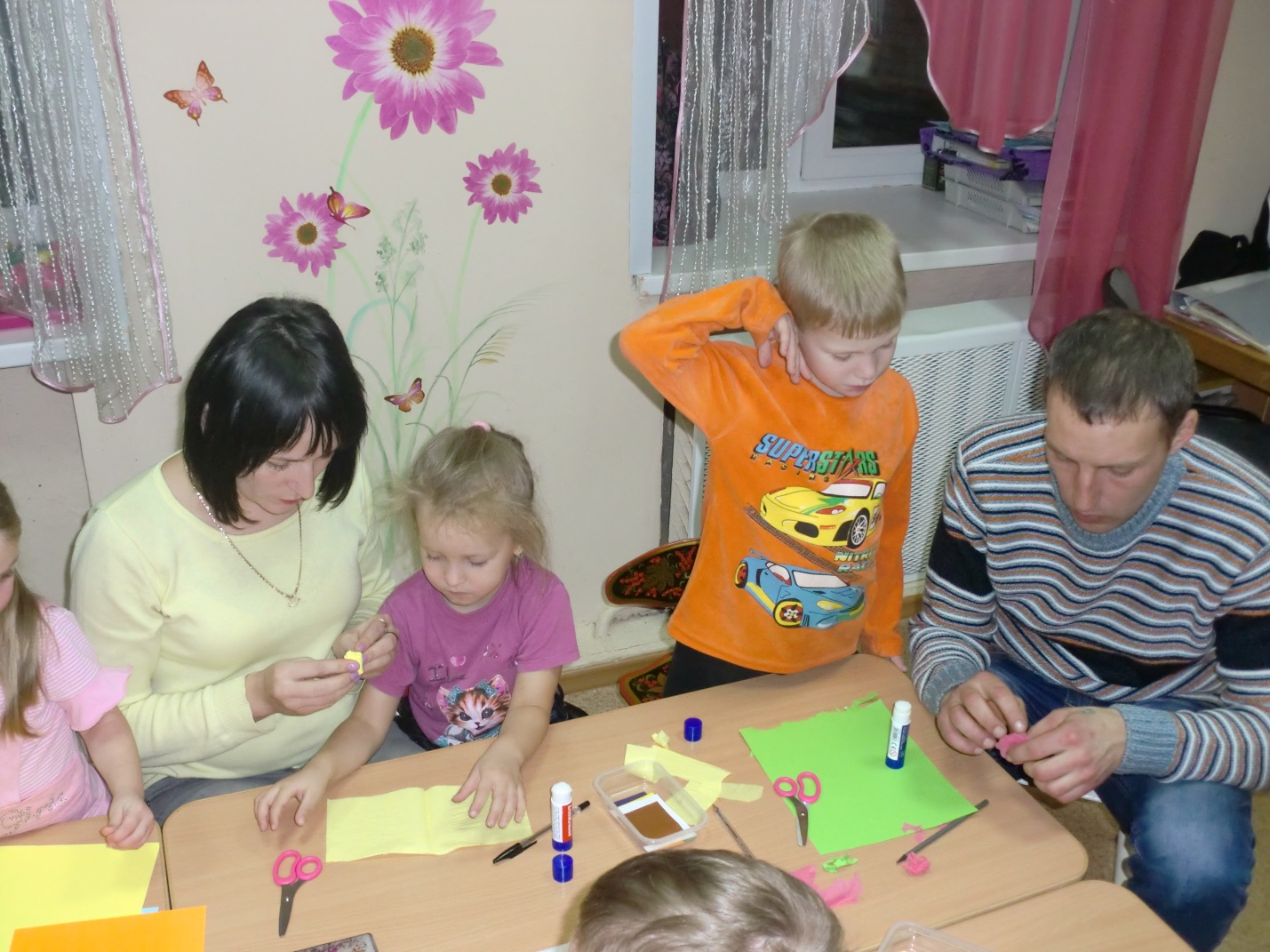 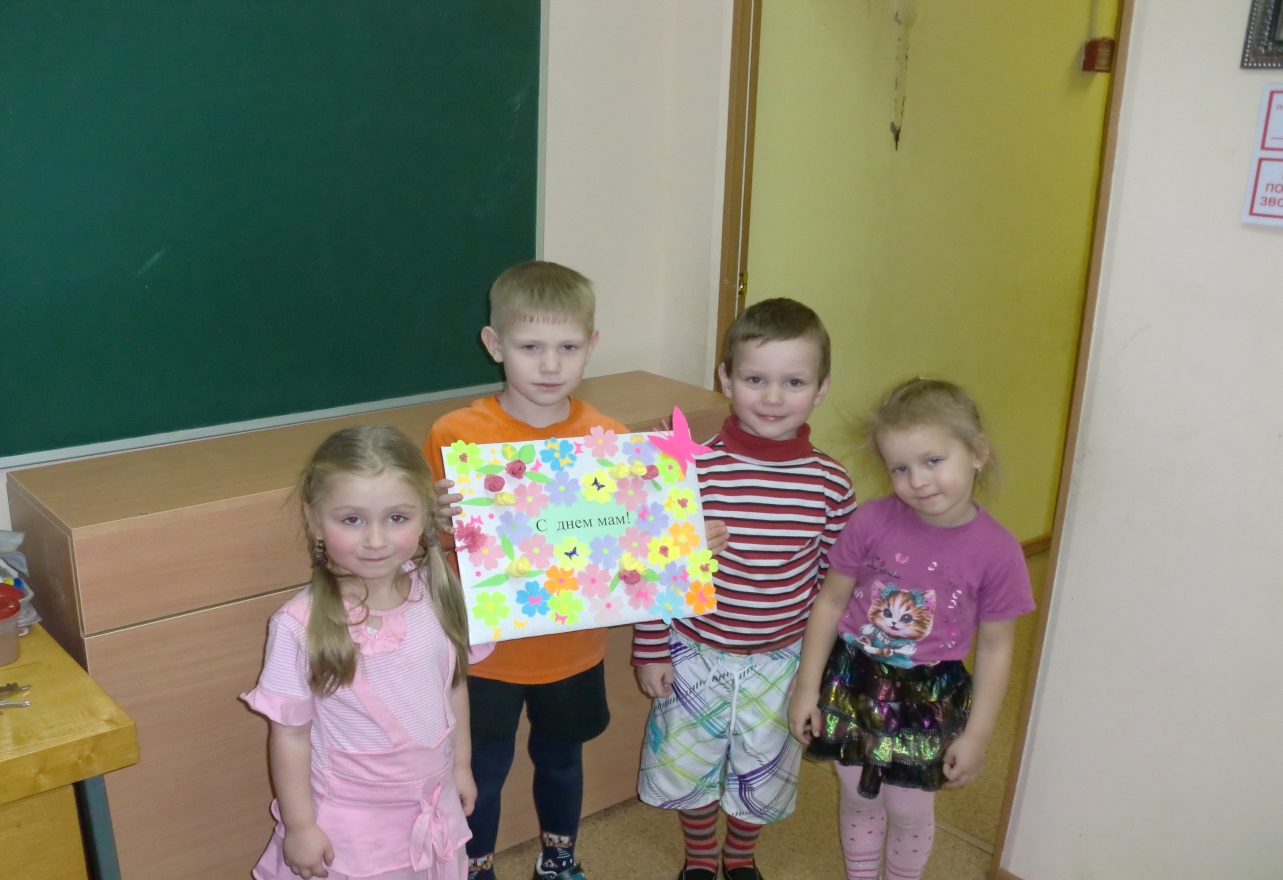 Вот что получилось! Мамы будут рады!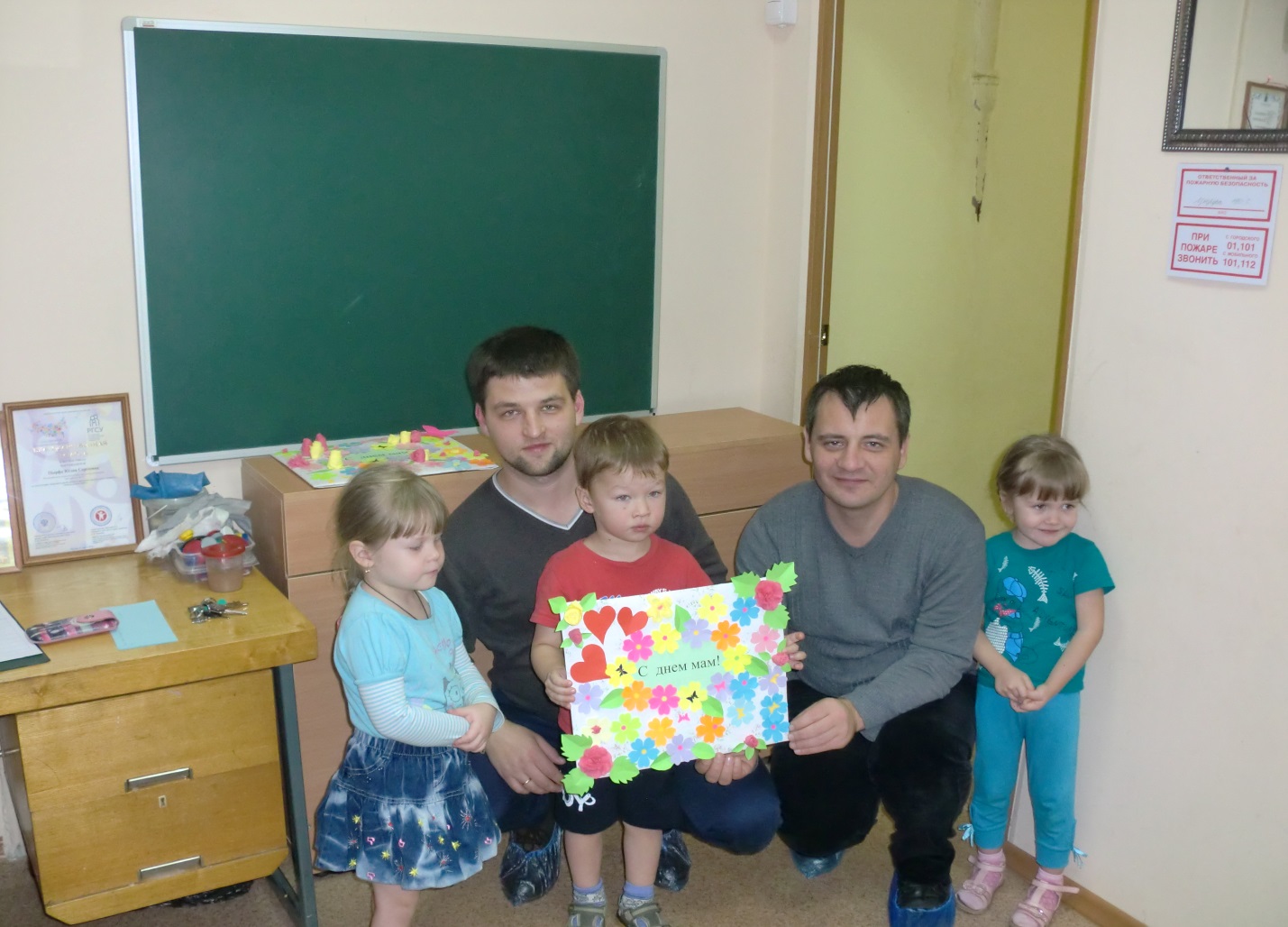 